تطبيقات الفصل التاسع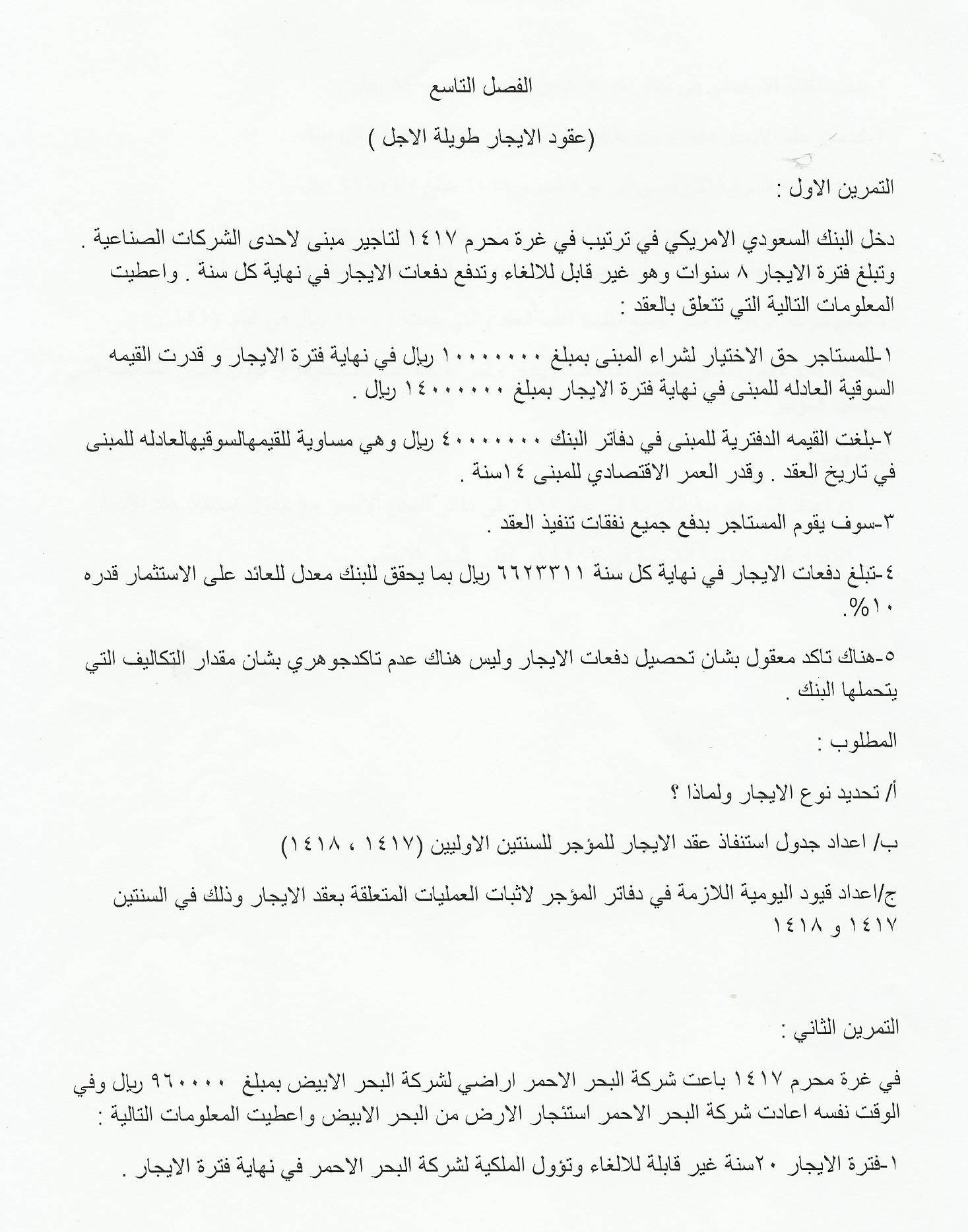 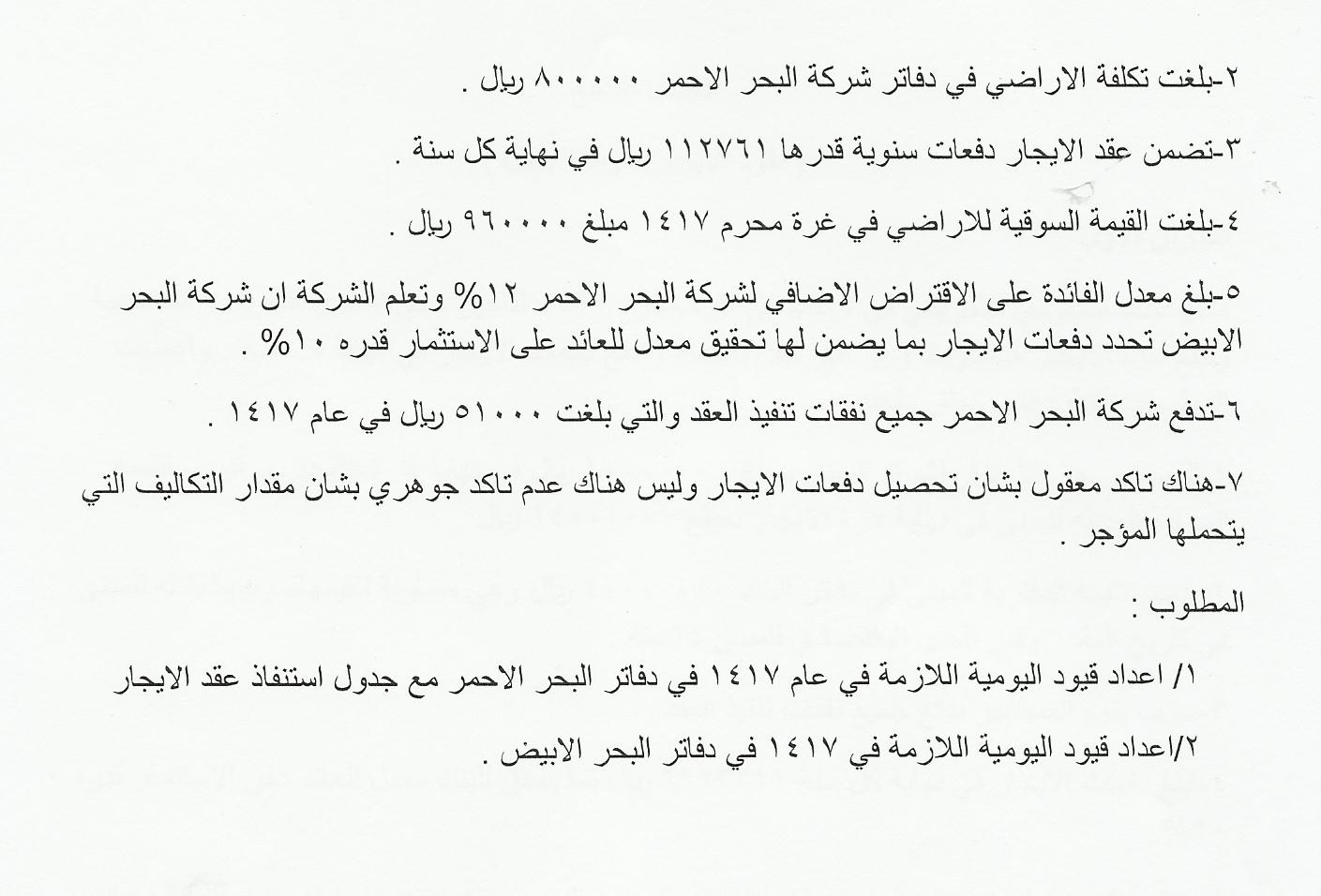 